北陸新幹線開業カウントダウン・とやま元気企業創造展示商談会「とやまで発掘！フード＆インテリアショー」開催要領◆開　催　概　要◆１．催事名称　　「とやまで発掘！フード＆インテリアショー」２．開催期日　　平成２５年１２月１８日（水）～１２月１９日（木）　２日間　　　　　　　　  　午前１０時～午後４時００分(両日とも)３．開催会場　　高岡テクノドーム大展示場　　　　　　　　      〒933-0816　富山県高岡市二塚３２２−５※同フロアで中小企業相談コーナーやセミナー、コンテストを併催予定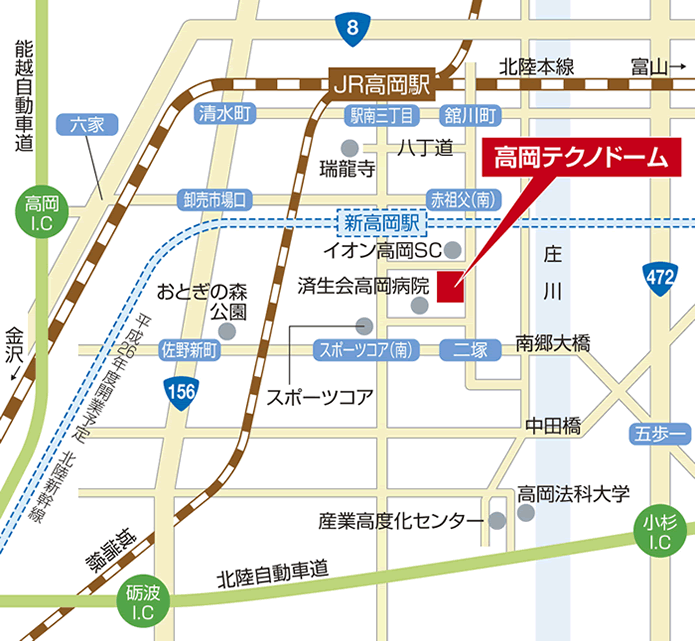 
ルート・乗換案内‎４．主　　　　催　　富山県商工会連合会、県下１２商工会５．共　　　　催　　高岡商工会議所　(公財)富山県新世紀産業機構　㈱北陸銀行　㈱北日本新聞社　㈱ＰＣＯ　６．テ　 ー 　マ　　「選りすぐりの富山のモノと技・味をライフスタイルへ」７．展示商品　　食品(一般食品、酒、菓子、農産加工品、６次産業化商品など)　　　　　　　　　　インテリア(室内装飾品、日用雑貨、伝統工芸品、家具など)８．出展参加者数　　県内中小企業１５０社を予定　◆出　展　要　領◆１．出展制限について（１）富山県に店舗または工場を有している事業者に限ります。（２）募集内容に沿わない出品は避けてください。（３）取扱が極めて難しい物は避けてください。（４）その他、会場規定・行政指導により展示できないものもあります。２．展示販売スペース・展示・基本備品等（１）事業者当たりの展示スペース■小間サイズ／1コマ（間口180㎝×奥行180㎝×高さ210㎝予定）■参加する事業所数によって変動があります。■申し込みが定員を超えた場合は、事務局にて選定します。（２）　基本備品　　　　■社名板／届出の事業所名にて表示します。■長机／180㎝×60㎝　1台■折りたたみ椅子／2脚■コンセント／1500W使用可(事前申込が必要)※ブースの装飾、実演、個別備品等の詳細については、出展事業者決定後にお送りする出展マニュアル等に記載します。（３）　共同利用ストックコーナー　　　　　■冷蔵ケース、冷凍ケース■常温保管平台等　　　　　※各事業所で使用できるスペースは限りがございます。ご了承ください。　　　　　　また自主管理となりますので、社名等記載されトラブルのないようお願いいたします。（４）　商談コーナー・相談コーナー　３．搬入、搬出について設　置　等（予定）搬　入　日／１２月１７日（火）１５時～２０時・１２月１８日（水）７時～９時搬　出　日／１２月１９日（木）１９時まで　　　４．出展条件および費用負担（１）出展料は原則無料(個別に備品が必要な場合は実費負担)（２）費用負担　　　■主催者が負担するもの　　　　出展料・会場全体の装飾費・基本ブース設営費・広告宣伝費　　■出展者が負担するもの　　　出展に係る交通費・食事代・商品運搬費・基本備品以外の什器代・その他出展者の個別の事由により計上される費用等５．出展の申し込み方法お申し込みは、FAXにて受付いたします。申込先：富山県商工会連合会　　　ＦＡＸ： ０７６－４３３－８０３１（２）応募締切　　　　　平成２５年１０月１５日（火）（３）出展の可否について　　　　　調整の上、申込締切後2週間以内にFAXにて出展の可否を通知いたします。　　　　　出展が決定した事業者には、今後のスケジュールや出展商品に関する書類、出展マニュアル等をお送りします。　　　　　　※出展希望者が多数の場合、出展ができない場合がございますのでご了承ください。（４）出展のキャンセルについて　　　　　出展事業者決定後のキャンセルは原則としてできません。　　　　　　　　　　やむを得ずキャンセルされる場合、速やかにその旨を事務局までご連絡ください。６．その他注意事項本事業は商談会形式であるため、商品の即売はできません。事故・盗難等・事務局では一切の責任を負いません。出展者説明会について■事前に出展者限定の「出展者説明会」を開催します。　　　　　「バイヤーと何を話せばいいかわからない」「価格設定はどうしたらいい？」など　　　　　バイヤーと話す上でおさえておくべきポイントを、元バイヤーの講師がレクチャー。